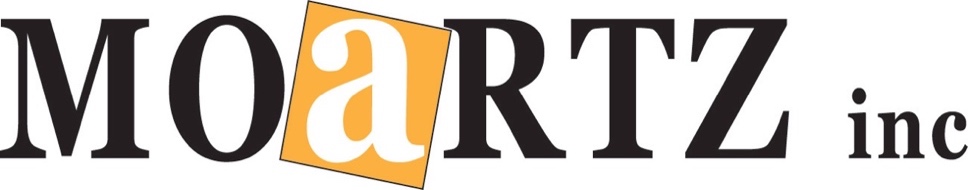 ABN: 68398033963PO Box 292  Newborough. Victoria 3825Calling for Expression of InterestDirector & Full Length Play – September 2020Dear Prospective Director,The Moartz  Inc. Subcommittee – Theatre (MIST) invites expressions of interest to be received from prospective Directors up until Friday 29th November, 2019 for the following proposed Moartz Production in 2020. 
A two or three act play in a comedy or farce genreWe seek to avoid significant clashes with other local productions. 
 The committee has a strong preference for September 2020 due to the availability of the venue. 
Likely show dates would be Fri 4th, Sat 5th, Sun 6th, Thurs 10th , Fri 11th and Sat 12th Sept 2020.  There will be 6 performances; opening weekend Fri & Sat evening and Sun matinee and 2nd week; Thurs & Fri evenings and Sat matinee.
The venue is most likely to be Monash Hall, Yallourn North hall so applicants should put forward a play that supports a simple set that does not require complex changes.
A 2nd two/three act play in a comedy or farce genre should be proposed  as a “back-up” in case the first is unable to be cast, rights are unavailable or the play can not go ahead for any other reason.Attached to this letter is a form to be completed by the prospective director/s with their play proposal/s.  Please detail only one play per form and if you wish to submit more than one play, please copy as many forms as needed.Expressions of Interest are required by Friday 29th November and should be sent to the Play Administrator, Annette O’Shea via email to aandjoshea@gmail.com Applications will be considered at the MIST meeting to be held in February 2020. All applicants will be notified of the result.We would like to offer prospective Directors to have their chosen play read at one of our very well attended Play Reading Evenings held on the 4th Thursday of the Month.  Please mark your interest on the attached form.As a member of the Victorian Drama League, Moartz can borrow scripts on your behalf. If you wish to read a play before proposing it, please contact the Administration Officer, Jeanette by return email. In the meantime you can check their play catalogue website for an overview of plays available at http://www.theatrecraft.org.au/play_catalog/play_catalog.php If you have any questions about this process, please don’t hesitate to phone Annette on 0409899622.Looking forward to hearing from you.Yours SincerelyAnnette O’SheaMIST – Play Administrator